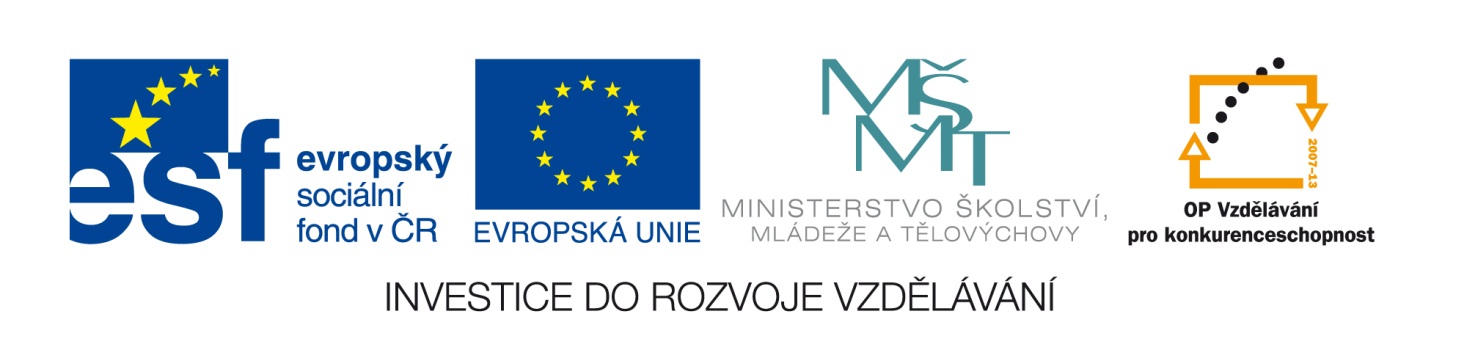 NÁZEV ŠKOLY : ZÁKLADNÍ ŠKOLA A MATEŘSKÁ ŠKOLA PRYSK, OKRES ČESKÁ                             LÍPA, PŘÍSPĚVKOVÁ ORGANIZACEAUTOR:	     Mgr. JANA VOSTŘELOVÁNÁZEV : VY_32_INOVACE_13_HUDEBNÍ VÝCHOVA_TEST_BEDŘICH SMETANA ČÍSLO PROJEKTU : CZ.1.07/1.4.00/21.1705ANOTACE :  Žáci si ověřují své znalosti o životě a díle Bedřicha Smetany.ZDROJ:  Mgr. Jana VostřelováTest hudebních vědomostí. Správné odpovědi zakroužkuj.1.Bedřich Smetana byl :			a) hudební kritikb) hudební skladatelc) operní zpěvák2. Bedřich Smetana studoval :		a) konzervatořb) obchodní akademiic) gymnázium3. Bedřich Smetana v mládí hrál na :		a) housle a klavír						b) housle a violu						c) klavír a harfu4. Bedřich Smetana vyučoval hudbu v cizině :	a) ve Švýcarsku							b) ve Švédsku							c) ve Španělsku5. Bedřich Smetana na sklonku života trpěl vážnými zdravotními problémy, které se     projevovaly:							a) slepotou							b) hluchotou							c) byl hluchoněmý6. Bedřich Smetana zemřel v roce :			a) 1824							b) 1864							c) 1884